Rock Creek Elementary SchoolParent/Student Handbook2019 - 20201121 East Erwin RoadErwin, TN 37650Phone: 423-743-1648Fax: 423-743-1664		Website: http://www.unicoischools.com/rcesonline/  	Principal: Dr. Kevin Graham    Secretary: Ms. Donna Willis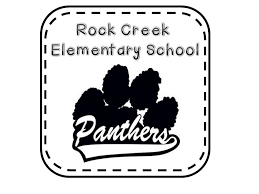 Rock CreekPanthersThis handbook is the property of:NameUnicoi County Schools offer educational and employment opportunities without regard to race, color, religion, national origin, gender, age, and disability. Table of Contents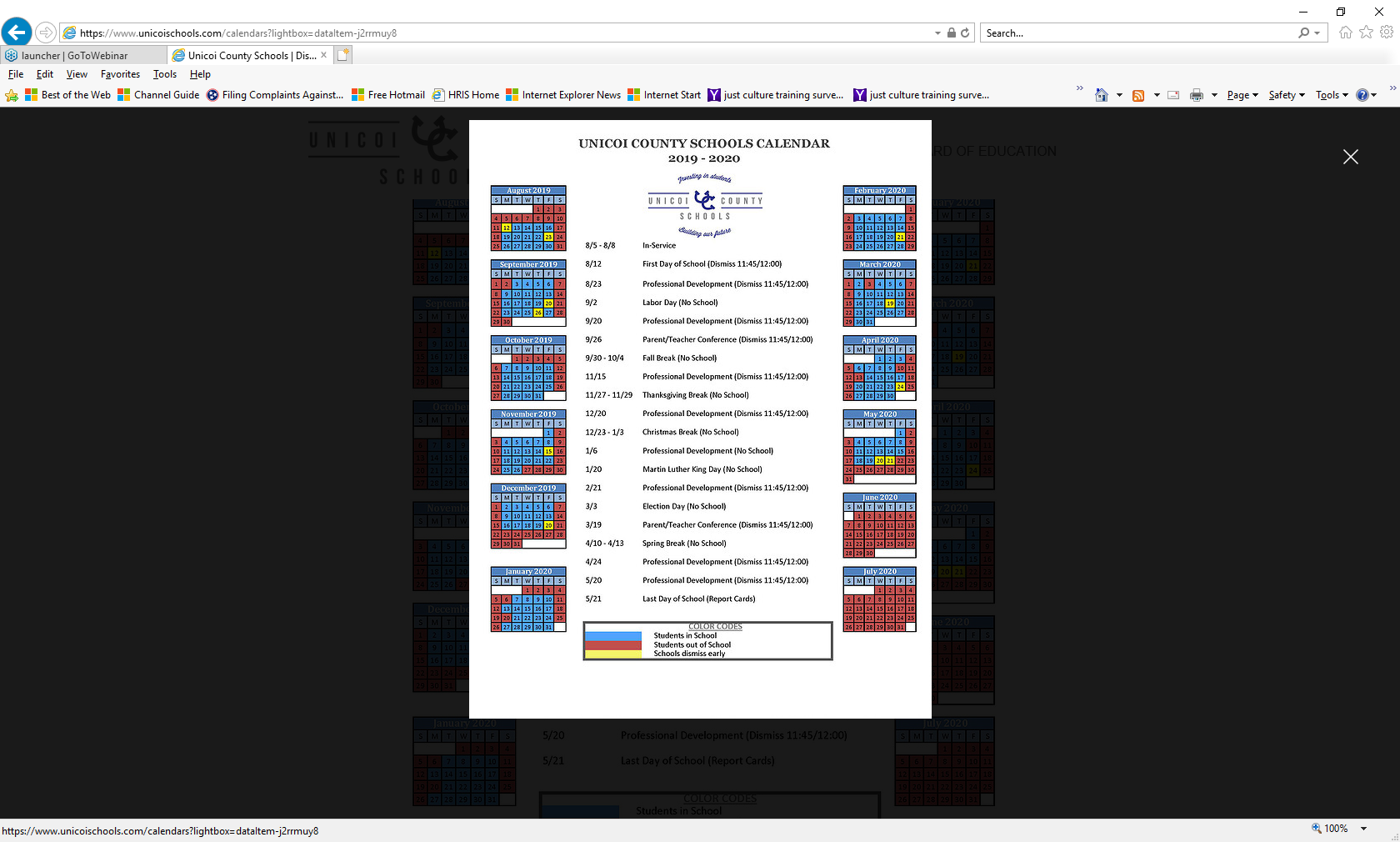 Principal’s Message Dear Students and Families,On behalf of the faculty and staff, I would like to welcome you to Rock Creek Elementary School.  Our goal is to ensure that Rock Creek’s long standing traditions of academic excellence and community engagement continue.  In order to best meet the needs of our students and families we have prepared this handbook as a guide for the upcoming year.  We believe that our stakeholders should have the necessary knowledge and opportunities to actively support our school community. This family/student handbook has been designed to provide students and families with facts about Rock Creek and our daily procedures.  We strongly encourage you to take the time to read this information and share it with your student.  As you read this handbook you may note some changes from the prior year, if you have additional questions or need more information please feel free to contact the school.Additionally, you are encouraged to actively participate in our school community. Each family member is invited to become a participating member of the PTO and our volunteer programs. The more families that we have investing in our school, the more we will be able to accomplish.  On a personal note, I am excited about being the new principal of Rock Creek Elementary School.  I come to Unicoi County from Washington County Schools, where I taught middle school and served as an Assistant Principal.  I am married (Brooke) and have two sons (Kip & Knox).  I have degrees from ETSU (BS, MPH), Milligan College (MEd), Lincoln Memorial University (EdS.), and Carson-Newman University (EdD.).  My personal goal to ensure that all students receive a quality education in a safe learning environment that’s conducive to academic and personal growth.  I look forward to serving the students and community of Rock Creek.Again, welcome to Rock Creek!Sincerely,Dr. Kevin GrahamPrincipalMission StatementThe mission of Rock Creek Elementary is to create a positive environment that empowers students to achieve high academic standards and responsible citizenship.Belief StatementsStakeholders involved with Rock Creek Elementary want what is best for each child.  Students are challenged, praised, and rewarded for their efforts.  We believe:	  All students can learn.Instructional practices will incorporate differences in learning styles in a safe and comfortable environment.	  Challenging expectations increase individual student performance and growth.	  Involvement of stakeholders is valued in the decision making process.  Policies are designed with the understanding that each student is a unique 			    individual with diverse needs.Vision Statement	Each school must have a vision if it is to know in what direction it is going.  There are many things that Rock Creek Elementary values in education.  We are proud of our past and want to continue making or exceeding expectations in the future.  In order to do this we adhere to the following vision statement:                                To Venture into avenues of educational best practices. To maintain a level of Achievement that meets or exceeds local, state, and national standards.To continue exemplary Leadership.               To exhibit an Understanding of children’s needs.    To sustain a level of Excellence.School Motto                                              	Reaching	Children for	Educational                            	SuccessATTENDANCEEnrollment/Withdrawal of StudentsAny student enrolling in school for the first time must provide a birth certificate, medical examination, and evidence of state-required immunization.  If you are moving and are withdrawing your child from school, please call or come by the school prior to the withdrawal date.  This will give ample time to complete the necessary paperwork, etc.  Your cooperation is always greatly appreciated.Arrival:Rock Creek opens at 7:15 a.m. with students beginning classes at 8:00am.  Students who do not ride -the bus are asked to arrive no earlier than 7:15 a.m.   Students arriving between 7:15-8:00 a.m. should report to the gymnasium.  Any student arriving after 8:00 a.m. has to have a parent to sign the student in as tardy at the secretary’s office.  Students wishing to eat breakfast should arrive at school by 7:40 am.Dismissal:Students are dismissed at 3:00 p.m. and should be picked up by 3:15 p.m..     Attendance AwardsPerfect Attendance-Students who are present everyday for the entire day will receive perfect attendance awards. Students must be at school from 8:00 to 3:00 every school day and cannot have any tardies or check-outs for the entire school year to receive a perfect attendance award. Good Attendance-Students with 3 or less combined absences, tardies, or early checkouts will receive recognition for their efforts.Attendance Policy:Attendance is a key factor in student achievement and therefore, students are expected to be present each day school is in session.  The Board has set, in compliance with the State Department of Education requirements, a daily student attendance goal of 95%.  The attendance supervisor/director of schools oversees the entire attendance program which shall include:All accounting and reporting procedures and their dissemination;Alternative program options for students who severely fail to meet minimum attendance requirements;Ensuring that all school age children attend school;Absences shall be classified as either excused or unexcused as determined by the principal or his/her designee.  Excused absences shall include:Death of immediate family member;Medical appointments w/documentationReligious observances; orCourt appearance w/ documentationMedical appointments should be made after school.  If made during the school day, the child will be excused for a reasonable amount of time for the appointment.  Students should return to school with a doctor’s excuse.ATTENDANCEYou will be contacted by the school each day by a school official to verify your child’s absence. Additionally, you will be contacted if your child’s attendance is as follows:First Contact/ReferralSchool Level Attendance Officer, after:Three (3) unexcused absencesThree (3) unexcused tardies/checkoutsFive (5) parent notesFifteen (15) total absencesSecond Contact/ReferralReferral to Unicoi County Truancy Board after:Five (5) unexcused absencesFive (5) unexcused tardies/checkoutsThe following recommendations may be made at the Unicoi County School Truancy Board hearing: Referral for in-home/family services.School to monitor attendance and make second referral to Unicoi County School Truancy Board for continued attendance issues.Recommendation to school for additional services.Other referrals as indicated.Referral to Juvenile Court.Third Contact/ReferralIf truancy issues are not resolved, a referral will be made to Unicoi County Juvenile Court.If parents and students do not appear when scheduled for their Unicoi County Schools Truancy Board hearing or Pretrial Diversion hearing then a court petition will be filed with the Unicoi County Juvenile Court. In addition, if parents and/or students refuse to accept or participate in services recommended by the Unicoi County School Truancy Board, a Juvenile Court petition will also be filed.A student is marked “Unexcused” until the office receives a written and signed excuse that meets the above criteria.Steps to Follow when Absence Occurs1. 	Parent or guardian should phone the school to inform the office of the absence if possible.2.	A written excuse giving name, date, days of absence, and reason for absence with parent’s or guardian’s signature or a doctor’s excuse is brought to school and given to the child’s teacher.3.	The student should ask for make-up assignments from their teachers (Completion of make-up work and its prompt return is the responsibility of the student).OFFICE PROCEDURES & POLICIESTelephone Use:Only in cases of emergency will students be permitted to use the telephone.  Permission must be granted at the office.  Only in emergency will students be allowed to receive phone calls.  School business is transacted on the phone and the line must be kept clear.  Interruptions often distract from the teaching-learning atmosphere.  Visitors, Visits, Classroom Interruptions, and Parent Teacher Conferences:We welcome visitors to our school.  All visitors to the school, including parents, must be granted access into the building. After ringing the front doorbell, please state your name and the student’s name for which your visit pertains and your relationship to the student. Your child’s safety is very important to us. We use these safety measures to ensure that no visitor is allowed to enter the building if they have no right to see the student. All persons visiting the school should enter the building in the identified main entrance and report to the office. All other doors are locked for the safety of the students. Permission from the office is required to visit any part of the school. A visitor’s pass must be obtained and worn when inside the building. Teachers or students are called out of class only in case of emergency.  Important messages will be delivered.  Please cooperate and do not go directly to the classroom.  Learning is adversely affected when a classroom is disturbed and the teachers’ scheduled duties are interrupted.  Time on task is directly related to student learning.If there is a need for a conference with a teacher, other than those times that are regularly scheduled, an appointment should be requested through the school secretary.  Please do not “Drop By” to talk with teachers, as preparations are required to insure a constructive conference.  Your cooperation will be greatly appreciated in this respect.  You may be assured that conferences will be scheduled and telephone calls will be returned as soon as possible.Check in/Tardy/:If a student arrives after 8:00, the student must be accompanied by an adult to the office to sign in.  The student will be given a slip to give to the teacher.  Tardiness is a part of attendance and counts towards truancy.  Exceeding numbers of tardies will result in referral to Truancy Board.  A note should accompany the student to explain the reason for his/her tardiness.  Tardiness is time missed which counts against attendance.  Early Dismissal/CheckoutWe encourage you to try and schedule your child’s doctor and dental appointments around school hours.  If this is not possible, you must come to the main office first and sign out your child.Identification of the adult taking the child must be made at the office.  Under no circumstances will children be released to unidentified or unauthorized persons.  Please do not depend on telephone calls to have children dismissed.  Positive identification cannot be made by phone.  Requests must be made in writing or in person to the school office.  Please do not go directly to the classroom; wait at the office for your child as not to interfere with the education process.  OFFICE PROCEDURES & POLICIESStudent Illness or Injury:If a student becomes ill at school or is injured, the school will make every effort to contact the parent or guardian.  It is imperative that each student has a phone number where a relative can be reached in an emergency.  If the emergency form is found not to contain numbers at which we can reach an adult, the child will not be allowed to return to school until this is rectified.Emergency School Closing:In the event that weather conditions are such that it would be dangerous for the school buses to run, school will be closed.  if threatening or adverse weather conditions occur after the beginning of the school day school will be close early.  Announcements will be made on social media, the radio, and TV, and school will be dismissed.  Please have an alternate plan for your child on file in the school office in case you are not at home.  Should you come to pick up your child when a school closing is announced, come to the office before going to the classroom. We will send early dismissal instructions forms home to be filled out.Emergency Form:Emergency forms will be filled out and updated online at the beginning of the year.  This information is of the utmost importance and needs to stay current and accurate for the safety of your child.  A record of this information is kept in the school office in case you need to be contacted.  Please make sure all telephone numbers and addresses are accurate online. Remember to put the name and telephone number of a person who can be contacted in case you cannot be reached.  We must have a minimum of two contacts besides yourself.Please update your information if you change addresses or telephone numbers during the year.  It is very important that our records are kept current.  If at any time during the year a change in the custody, phone number, address or information concerning people allowed to pick up your child occurs, the parent/legal guardian must come to the school and request those changes.  If a change in custody occurs, court documents must be presented and kept on file in the student’s permanent record.Medication Policy 6.405:All prescription medications given at school shall be prescribed by a licensed prescriber on an individual basis as determined by the child's health status.A. Prescription medications must be brought to school in the original, pharmacy labeledcontainer. The container shall display:Child's namePrescription numberMedication name and dosageAdministration routeDateLicensed prescriber's namePharmacy name, address, and phone numberB. Prescription medications require written instruction, information and possible side effectswith prescriber signature on a permission form supplied by the school. Beginning andending dates must also be provided.OFFICE PROCEDURES & POLICIESC. Prescription medications require a written parental/guardian request which shall include:Child's nameName and address of parent/guardianName of medication, dose, route, time of administrationDiscontinuation dateReason medication is neededCurrent parent/guardian phone number in case of emergencyD. Documentation required for long-term prescription medications will be renewed annually.E. Changes in prescription medication shall have written authorization from the licensed prescriber and parent/guardian. The change must be noted on the Medication AdministrationRecord (MAR) without obliterating the previous information. Only an RN or LPN canmake changes on the MAR. Changes can include but are not limited to: time, dose, additions,or discontinuation.All non-prescription medications given in school shall:A. Be brought in with the original retail label listing the ingredients and dose schedule on thepackaging. The child's name is to be written on or in some way affixed to the container.B. Require a written parental/guardian request which shall include:Child's nameName of medication, dose, route, time of administrationDiscontinuation dateReason medication is neededCurrent parent/guardian phone number in case of emergencyA written request/permission form is required for all prescription and non-prescription medication to be given during school hours or during school sponsored activities. No medication can be taken until this form is completed and returned to the school with the medication. It is the responsibility of the parent/guardian to ensure that the written request/permission form and the medication are brought to the school.All medications are to be stored in a secure, separate, locked drawer or cabinet. Medications requiring refrigeration should be refrigerated in a secure area. This refrigerator should be for medications only. If the refrigerator must be shared with food, medications must be stored in a leak proof, locked container. The parent/guardian shall be responsible at the end of the treatment regimen for removing any unused medication from the school. When the duration of a medication is complete or out of date, the parent/guardian will be notified for replacement medication.OFFICE PROCEDURES & POLICIESPediculosis (Head Lice) Policy 6.4031Pediculosis, or head lice, is a common condition that has become a major school and community problem.  It results in millions of cases, hundreds of millions of dollars of consumer costs and lost parental wages.  The impact on school systems dealing with pediculosis is also very significant.  School system employees spend a great deal of time managing pediculosis in addition to the revenue lost because of children being excluded for school attendance.  Persistent, or chronic, pediculosis also impacts student’s academic performance when they are frequently absent from school, missing valuable instruction time.  Finally, the negative social impact of persistent head lice is also important to consider for these children. Development of a comprehensive and coordinated approach to the management of pediculosis provides an effective method for reducing the risk of transmission in the school setting with early detection and treatment.  Since the greatest incidence of head lice is seen in children between the ages of 5-12, the Board has developed a Pediculosis Management Program for each elementary and middle school.  The Pediculosis Management Program includes routine screenings for head lice and their egg sacs (nits), scheduled lice case tracking and follow-up.  The program also promotes education among school children, school officials, educators, and parents.  Once a child has been excluded from school for head lice/nits, only the day sent home will be excused. Any absences thereafter will be unexcused. Once a student is cleared and returns to school, there will be NO excused days if there is a reoccurrence within two weeks of the initial exclusion.Student Technology PolicyUnicoi County Schools have access to computers, network, and the Internet.  This technology is the most effective way we have found for introducing students to the global nature of information.  It allows us to find, synthesize, and share information in a variety of unique ways.  The Internet has come about because groups of individuals have chosen to network their computers in order to share information.  A small minority have made objectionable materials available over the Internet.  The Unicoi County School System takes every precaution to restrict access to this information.  However, an industrious user may discover it.  We firmly believe that the valuable information and interaction available on the Internet far outweigh the possibility that users may obtain unsuitable material.  Disciplinary action will be taken against users found sending or acquiring objectionable material over the Internet or any part of the school system network.Terms and Conditions of Use:Passwords if issued will not be shared among users.All network communication must be polite, kind, and free from inappropriate language.Electronic mail is not guaranteed to be private.Personal work and electronic mail shall be deleted regularly due to space limitations.No personal address, phone numbers, full names, or financial information will be included in any network communication.No attempt to tamper with other people’s data or gain unauthorized access to accounts or files is permitted.It is the user’s responsibility to seek guidance from the system administrators if questions of proper use arise.The Unicoi County Schools do not condone and specifically forbid the unauthorized duplication of software.Users will abide by the copyright law.Students will be monitored.STUDENTS  PARENT/GUARDIANS WILL BE REQUIRED TO SIGN A USER’S AGREEMENT.TRANSPORTATION: Drop Off/Pick Up:The drop off area is on the right side of the school.  Please have students ready to exit on the PASSENGER side of the car upon arrival and stay in the vehicle to optimize school safety.  When picking up students at the end of the day, adults need to stay in the vehicle while school personnel bring the student to the vehicle.  This will ensure the safety of our students and keeps traffic flowing.  Students will not be released to any person who is not on the emergency contact list without prior arrangements.  Faculty and staff will not be responsible for buckling or securing your child in their car or booster seat.School Buses:All school rules apply on the school bus. The bus driver is in charge, and the students are to follow the directions of the bus driver. Transportation is provided as a convenience to students and parents. Students who do not follow the rules and create disturbances on the bus will be punished for the behavior. Students are expected to:respect everyone on the busremain seatedspeak in a low voicefollow all directions of the driverkeep hands inside the windowskeep all objects inside the bus (No objects of any kind can be thrown out the window)No student will be allowed to get off the bus at any bus stop other than his/her own without written permission from the parent or legal guardian. No student will be allowed to ride the bus home with another student without written permission from a parent or legal guardian. These permission slips must be taken to the office and signed by the principal and a copy will be kept in the office. Students will not be allowed to call home to get permission.  Failure to follow these rules or directions will result in the following:1st offense-Front seat placement and parent notification	2nd offense- Three day bus suspension from all bus transportation3rd offense-One week suspension from all bus transportation	4th offense-Six week suspension from all bus transportation             5th offense-Remainder of year suspension from all bus transportationTransportation Change:Please notify the office in advance and/or advise the teacher if there is to be a change in transporting your child.  If no notification is received, your child will follow his/her regular method of getting home. CAFETERIABreakfast/Lunch:The Federal Lunch and Breakfast Program provides for free and reduced price meals through approved applications.  Everyone is encouraged to participate in the hot lunch program.  Nutritious meals are served daily.  Menus are sent home and announced on Erwin Radio, WEMB.  They are also posted in the office.By Federal School Lunch Regulation, no identified commercially prepared food may be brought into the cafeteria and eaten during the specified lunch hours.  Breakfast is free and lunches may be paid for by the day, week, month, or entire school year.  Meals must be paid for in advance.  Credit is not available through the cafeteria.PRICES          ADULT	 	                        GRADES	REDUCED PRICE					    	   K - 5Lunch             $3.25 (staff) $4.25 (visitor)	  $2.25		        FREEBreakfast        $2.00		 	               FREE		        FREEMilk/Juice      $ .50		  	               $ .50		        $ .50 (if extra)Water              $ .75			               $ .75		        $ .75  Ice cream is available for $.50.  No charges are allowed for ice cream.  Students will have an opportunity to earn a free ice cream if they are on time, eat school breakfast, and eat school lunch for ten days.Students are expected to behave in the cafeteria.  Students will be called to enter the line when called.  Once students are seated, students may not change seats.  Inside voices are expected during a meal, and students are expected to clean up before lining up for class.  Expectations and consequences are also outlined in our discipline policy.Lunch ChargesStudents will be able to charge if they should forget their lunch money. Charges should be paid back the next day. Students will be given a charge ticket in the office to take home for parents to sign and return the next day with money. If charges are not paid in a reasonable time, the parent will be called. Charges must be paid back to the office in cash. Students are not permitted to take money out of their lunch accounts to pay charges in the office. Checks cannot be cashed to pay office charges and put money into their accounts. For accounting purposes both accounts must be kept separate.CONDUCTSecuritySafety is of the utmost concern for our students.  Fire and tornado drills are held at regular intervals throughout the school year.  Remember these basic rules:1. Check the instructions in each classroom indicating how to leave the building in the case of fire.2. Walk. No Talking.  Move quickly and quietly to designated areas.We also practice additional safety drills throughout the year to prepare our students for emergency situations.  Zero-Tolerance Offenses Policy 6.309The Board of Education agrees in order to ensure a safe and secure learning environment free of drugs, violence and dangerous weapons; any student who engages in the following behaviors will be subject to suspension requirement on a case-by-case basis. Nothing in this section shall be constructed to prohibit the assignment of students to an alternative school.Students who bring or unlawfully possess a drug or dangerous weapon onto a school property or to any event or activity.Any student who while on a school bus, or on school property or while attending any school event or activity.Unlawfully possesses a drug or dangerous weapon; orCommits battery on a teacher, or other employee of the school.Note: Due process stops with the SuperintendentBullying/Discrimination/Harassment (Sexual, Racial, Ethnic, Religious)The Unicoi County Board of Education has determined that a safe, civil, and supportive environment inschool is necessary for students to learn and achieve high academic standards. In order to maintain that environment, acts of bullying, cyber-bullying, discrimination, harassment, hazing or any other victimization of students, based on any actual or perceived traits or characteristics, are prohibited.  This policy shall be disseminated annually to all school staff, students, and parents. This policy shall cover employees, employees' behaviors, students and students' behaviors while on school property, at any school-sponsored activity, on school-provided equipment or transportation, or at any official school bus stop. If the act takes place off school property or outside of a school-sponsored activity, this policy is in effect if the conduct is directed specifically at a student or students and has the effect of creating a hostile educational environment or otherwise creating a substantial disruption to the education environment or learning process.  Building administrators are responsible for educating and training their respective staff and students as to the definition and recognition of violations of this policy.DefinitionsBullying/Intimidation/Harassment - An act that substantially interferes with a student’s educational benefits, opportunities, or performance, and the act has the effect of:Physically harming a student or damaging a student’s property;Knowingly placing a student or students in reasonable fear of physical harm to thestudent or damage to the student’s property;Causing emotional distress to a student or students; orCreating a hostile educational environment.Bullying, intimidation, or harassment may also be unwelcome conduct based on a protected class (race, nationality, origin, color, gender, age, disability, religion) that is severe, pervasive, or persistent and creates a hostile environment.Cyber-bullying - A form of bullying undertaken through the use of electronic devices. Electronic devices include, but are not limited to, telephones, cellular phones or other wireless telecommunication devices, text messaging, emails, social networking sites, instant messaging, videos, web sites or fake profiles.Hazing - An intentional or reckless act by a student or group of students that is directed against any other student(s) that endangers the mental or physical health or safety of the student(s) or that induces or coerces a student to endanger his/her mental or physical health or safety. Coaches and other employees of the school district shall not encourage, permit, condone or tolerate hazing activities.  “Hazing” does not include customary athletic events or similar contest or competitions and is limited***Any bullying/harassment violations will follow school board policy (6.304) Complaints:Parents who have complaints about anything concerning the student and his/her teachers should follow a standard procedure.  First, the teacher should be contacted through the office.  If satisfaction is not obtained, the next step should be a conference with the principal, the supervisor, the director of schools, and finally the members of the board of education.  The board members should be contacted through the director of school’s office.Discipline/BehaviorOne of the most important lessons education should teach is discipline.  While discipline does not appear as a subject, it underlines the whole educational structure.  It is the training that develops self-control, character, orderliness, and efficiency.  It is the key to good conduct and proper consideration for other people.It is necessary that children learn to develop self-discipline in order to further their learning.  We ask that you discuss with your children the importance of and need for good behavior and a good attitude while at school.  Our school-wide discipline policy focuses on behaviors that should be practiced on a daily basis by students.  Cell Phones Policy 6.312Students may possess personal communication devices, such as cell phones, while on school property.  However, the personal communication device must be in the off mode and must be kept in lockers. The principal or his/her designee may grant a student permission to use a personal communication device at his/her discretion. A device used outside these parameters shall result in confiscation of the device until such time as it may be released to the student's parent or guardian. A student in violation of this policy is subject to disciplinary action. Use of cameras on personal communication devices is strictly prohibited on school property or at school functions. A student in violation of this policy is subject to disciplinary action. Any items lost or stolen are not the responsibility of school or system.Personal Electronic Items Policy 6.312Personal electronic devices including but not limited to (CD players, IPods or MP3 players, notebook computers, tablet computers, any other computing device) must be kept in lockers. The principal or his/her designee may grant a student permission to use a personal communication device at his/her discretion.  Improper use or improper storage of the personal electronic device will result in confiscation of the device until such time as it may be released to the student's parents or guardian. A student in violation of this policy is subject to disciplinary action. Any items lost or stolen is not responsibility of school or system.Personal ItemsPersonal items are to stay at home.  No radios, video games, cell phones, toys or games of any kind are to be brought to school except with the teacher’s permission on special days such as field trips.Illegal ItemsNo student may have in his/her possession such items as drugs, tobacco, matches, lighters, razor blades, knives, sticks, or any other item judged capable of inflicting harm to others or causing property damage. No radios, video games, toys or games of any kind are to be brought to school except with teacher permission on special days.Care of Building:Students are requested to cooperate with the custodian in keeping the building and playground clean and orderly.  Wastebaskets are placed throughout the building to receive wastepaper and trash. Marking, defacing, or otherwise being destructive of school property is a serious offense and will result in punishment.Gum Chewing:Careless disposal of gum in drinking fountains, furniture, and floors presents sanitation and cleaning problems, and costly repair; therefore, gum chewing is not permitted.Assemblies and Programs:Assemblies and programs are a part of the curriculum and as such, are designed to be educational as well as entertaining experiences.  They provide one of the few opportunities in school to learn formal audience behavior.  Regardless of the type of program, courtesy demands that the student body be respectful and appreciative.  In live entertainment, unlike radio, TV, or movies, the performers are very conscious of their audience.  Talking, whispering, stamping of the feet and booing are discourteous.  Yelling is also inappropriate.Guidelines for Assembly/Program BehaviorAt all times the student’s behavior should be refined and courteous.  An indication of the cultural level of the school is the conduct of the student body at an assembly.  Whether guests are present or not, each student is personally responsible for the impression made by the school as a whole.  If the behavior of a student impedes the program or assembly, the student may be removed from the program or assembly.Textbooks:Textbooks are provided to students through a checkout system and paid for by the taxpayers.  If books are lost, damaged or destroyed, the system must be reimbursed by the parent or student.                                      Dress Code**No rolling backpacks are allowed.Dress should be a matter of personal taste as long as it does not interfere with instruction; however, there are limits of modesty, safety, and cleanliness, which each student should follow.  Students should dress comfortably, healthy, and cleanly at all times.  Dress Respectfully:Shirts should:Be appropriateShould not show undergarmentsNot have spaghetti strapsCover the waistband of pants when arms are raisedShould be clear of promoting drugs, alcohol, wrestling, tobacco products, or anything considered inflammatory or derogatoryShorts should:Be the length of the student’s fingertips when walkingShould be appropriate and clear of writing on the seat on the shortsPants should have no holes above the knee.Leggings should be worn with either a shirt that is the length of student’s fingertips or worn under a skirt or shorts that meet the length of the student’s fingertips.  Leggings are NOT pants.We suggest that flip-flops, crocs, or sandals not be worn in Physical Education classes or on the playground because of safety issues. They may be worn in the regular classroom. The student should have athletic shoes in his/her backpack to participate in P.E. and playground. If there is doubt as to whether an item is appropriate, the student should consider not wearing it to school.  If the dress code is violated, then a phone call will be made to bring the student a change of clothing.  Discipline PolicyStudents are expected to behave in an appropriate manner that is conducive to learning.  Please go over our standards for behavior that are listed below and encourage your child to have appropriate behavior in all classes.  Our system is based on rewarding success when appropriate behavior is displayed at school.  Each classroom incorporates the school-wide discipline policy and have consequences for students when they do not meet the behavior expectations.  Each class has a discipline policy in place that provide actions before a student is referred to the office unless it is a safety issue or physical harm.  Once a student is referred to the office, the following consequences are in place:Consequences from Office (Consequences may Change based on Principal’s Decision)Warning with note sent home from officeSilent lunch/loss of electives/note sent homePhone call home with description of behavior/automatic loss of in-school activitiesPhone call home with description of behavior with written punishmentParent meeting with principal / teacher/  guidance counselorLoss of field trip privilegesSuspension*Please note that any suspension will result in an automatic loss of a field trip privilege for that semester.  Notification of Rights under FERPAThe Family Educational Rights and Privacy Act (FERPA) affords parents and students over 18 years of age ("eligible students") certain rights with respect to the student's education records. These rights are:The right to inspect and review the student's education records within 45 days of the day the school receives a request for access.Parents or eligible students should submit to the school principal a written request that identifies the record(s) they wish to inspect. The principal will make arrangements for access and notify the parent or eligible student of the time and place where the records may be inspected.The right to request the amendment of the student’s education records that the parent or eligible student believes are inaccurate, misleading, or otherwise in violation of the student’s privacy rights underFERPA.Parents or eligible students who wish to ask the school to amend a record should write the school principal, clearly identify the part of the record they want changed, and specify why it should be changed. If the school decides not to amend the record as requested by the parent or eligible student, the school will notify the parent or eligible student of the decision and advise them of their right to a hearing regarding the request for amendment. Additional information regarding the hearing procedures will be provided to the parent or eligible student when notified of the right to a hearing.The right to privacy of personally identifiable information in the student's education records, except to the extent that FERPA authorizes disclosure without consent.One exception, which permits disclosure without consent, is disclosure to school officials with legitimate educational interests. A school official is a person employed by the school as an administrator, supervisor, instructor, or support staff member (including health or medical staff and law enforcement unit personnel); a person serving on the School Board; a person or company with whom the school has outsourced services or functions it would otherwise use its own employees to perform (such as an attorney, auditor, medical consultant, or therapist); a parent or student serving on an official committee, such as a disciplinary or grievance committee; or a parent, student, or other volunteer assisting another school official in performing his or her tasks.A school official has a legitimate educational interest if the official needs to review an education record in order to fulfill his or her professional responsibility.Upon request, the school discloses education records without consent to officials of another school district in which a student seeks or intends to enroll, or is already enrolled if the disclosure is for purposes of the student’s enrollment or transfer.The right to file a complaint with the U.S. Department of Education concerning alleged failures by the School to comply with the requirements of FERPA. The name and address of the Office that administers FERPA are:Family Policy Compliance OfficeU.S. Department of Education400 Maryland Avenue, SWWashington, DC  20202Directory InformationThe Family Educational Rights and Privacy Act (FERPA) requires that Unicoi County Schools, with certain exceptions, obtain a parent’s written consent prior to the disclosure of personally identifiable information from a child's education records. However, Unicoi County Schools may disclose appropriately designated "directory information" without written consent, unless the parent has advised the District to the contrary in accordance with District procedures. The primary purpose of directory information is to allow the Unicoi County Schools to include this type of information from your child's education records in certain school publications. Examples include:A playbill, showing your student's role in a drama production;The annual yearbook;Honor roll or other recognition lists;Graduation programs; andSports activity sheets, such as showing weight and height of team members.Directory information, which is information that is generally not considered harmful or an invasion of privacy if released, can also be disclosed to outside organizations without a parent's prior written consent.If you do not want Unicoi County Schools to disclose directory information from your child's education records without your prior written consent, you must notify the district in writing. Unicoi County Schools has designated the following information as directory information:Student's nameAddressTelephone listingElectronic mail addressPhotographDate and place of birthDates of attendanceGrade levelParticipation in officially recognized activities and sportsWeight and height of members of athletic teamsDegrees, honors, and awards receivedThe most recent educational agency or institution attendedStudent ID number, user ID, or other unique personal identifier used to communicate in electronic systems that cannot be used to access education records without a PIN, password, etc. (A student's SSN, in whole or in part, cannot be used for this purpose.)Footnotes:1.These laws are: Section 9528 of the Elementary and Secondary Education Act (20 U.S.C. § 7908) and10 U.S.C. § 503(c).STUDENT RELATED INFORMATION:Child Abuse and NeglectReportingAll personnel shall be alert for any evidence of child abuse or neglect.  Child abuse is defined as any wound, injury, disability, or physical or mental condition which is of such nature as to reasonably indicate that it has been caused by brutality, abuse, or neglect or which on the basis of available information reasonably appears to have been caused by such. Staff members having knowledge or suspicion of any child who is suffering from abuse or neglect shall report such harm immediately. The report shall be made to the judge having juvenile jurisdiction, the office of the chief law-enforcement official where the child resides, or to the Department of Children's Services in a manner specified by the department, either by contacting a local representative of the department or by utilizing the department’s centralized intake procedure where applicable.The report shall include:1. The name, address and age of the child;2. The name and address of the parents or persons having custody of the child;3. The nature and extent of the abuse or neglect; and4. Any evidence to the cause or any other information that may relate to the cause or extent of the abuse or neglect.The person reporting shall be immune from liability and his identity shall remain confidential except when the juvenile court determines otherwise.  The director of schools shall develop reporting procedures, including sample indicators of abuse and neglect, and shall disseminate the procedures to all school personnel.5 However, nothing in the reporting procedures shall eliminate the staff member’s legal responsibility to directly make a report to the authorities stated above.To report suspected child abuse, call 1-877-237-0004 or 1-877-54ABUSEInvestigationsSchool administrators and employees have a duty to cooperate, provide assistance and information in child abuse investigations including permitting child abuse review teams to conduct interviews while the child is at school; the principal may control the time, place and circumstances of the interview, but may not insist that a school employee be present even if the suspected abuser is a school employee or another student. The principal is not in violation of any laws by failing to inform parents that the child is to be interviewed even if the suspected abuser is not a member of the child's household.STUDENT RELATED INFORMATION:Report CardsStudents are given grade cards at the end of the nine week grading period. A mid-term report will be sent home as well. The school grading scale is as follows:						A= 93-100						B= 85-92						C= 75-84						D= 70-74						F= Below 70Report card will be computer generated. It will be printed each nine weeks and sent home. The parent/guardian signature will still be required, and the student will bring the report card slip back, so that we will know the parent/guardian received it. After the first nine week grading period, the previous nine weeks grade will appear on the report card so parents can see each grading period that has been completed.Homework PolicyHomework is assigned as practice for students to master needed skills for their grade level.  It is expected that students complete homework assignments on time to assess their progress.  Each teacher will send out homework expectations at the beginning of the year.  Effective Study Habits:It is important that every student establish as good a record as possible while attending school.  Your record becomes part of you and remains with you for the rest of your life.  The grades, conduct marks, attitudes displayed, test results, and attendance records become a part of your permanent record and can never be changed.  Try as hard as possible to make it as impressive as you can.The development of good study habits and skills is one of the most important achievements for any student.  They transfer from one type of activity to another.  The following are suggestions for improving study and developing good work habits:1.	Develop a desire to learn.2.	Know exactly what is to be done.3.	Keep up to date in your homework.4.	Budget your study time wisely with various subjects.5.	Make good use of study time at school.6.	Study in a quiet place at home.7.	As you read, keep in mind questions you are actually trying to answer.8.	Make notes as you read.9.	Relate new facts and ideas to known facts and ideas.10.	Prepare for examinations by doing your work day by day.11.	Learn to work independently, under your own direction.12.	If you have questions about your work, arrange to talk them over with your teacher.13.	Be determined to succeed and stay with the task until it is completed.Children’s Online Privacy Protection Act (COPPA)Your child will use school system device(s) and will have access to the Internet.  The school system will share your child's information with 3rd parties including but not limited to textbook manufacturers, eBackpack, Google (Google Apps), and Food Service Applications. Federal Law requires 3rd parties to provide protection and restricts how the information may be used. 3rd parties may store your student's information as long as they remain enrolled in our district and/or the service is used by the school system.  If you would like copies of how the companies use the data, please contact your school district central office.  QUALIFICATIONS OF TEACHERS AND PARAPROFESSIONALSThe Every Student Succeeds Act (ESSA) requires all students be taught by fully certified teachers. Tennessee’s state licensure requirements still require a bachelor’s degree and demonstrated content knowledge.  Verification of licensure and certifications is maintained at the school system central office.You as a legal parent/guardian, have the right to request information regarding professional qualifications of your child’s teacher(s). Upon your request, the school system will provide you with the following information: whether a teacher is teaching under emergency status for which certification has been waived, and the degree major of a teacher and any other graduate degree or certification the teacher may hold. Under ESSA, you will be promptly informed if for any reason a non-highly qualified teacher teaches your child for four or more consecutive weeks.ESSA also requires that instructional paraprofessionals in Title I schools demonstrate highly qualified status by passing a test to demonstrate knowledge of and the ability to assist in the instruction, having completed two years of higher education, or having obtained an associate’s or higher degree. All instructional paraprofessionals at Unicoi County High School have demonstrated highly qualified status. You have the right to request information about the paraprofessionals that may work with your child. Verification of highly qualified status is maintained at the school system central office.ACCOUNTABILITYThe state of Tennessee and Rock Creek School have accountability measures in place with TNReady, STAR Testing, and Student Portfolios (grade K).  Currently, accountability ratings are in place for 2016-17 and 2017-18.  All accountability measures will be used to improve student instruction and teacher performance. While the federal government requires states to maintain rigorous state-established top-line goals, it is also the state’s responsibility to determine the interim measures that will lead to achieving its top-line goals. The state defines measurement tools, including how to measure growth in outcomes and reduce gaps in student achievement. Additionally, the state sets district goals, measures district and school level progress annually (disaggregated by historically underserved student groups), and reports district and school results publicly. Each year after we receive our system’s report card from the state, we will inform you about each school’s accountability status, as well as how the achievement of the students compares to those in the system and the state.You will also be provided information on the achievement level of your child on each of the state academic assessments as soon as is practicably possible after we receive the assessment results.SAFE SCHOOLSAll Unicoi County Schools have been deemed “safe schools” under the guidelines of our state and ESSA. However, should your child become the victim of a violent crime at any Unicoi County School, you have the right to request a transfer to the nearest county school, pending their enrollment. The Tennessee State Board of Education Unsafe School Choice Policy states that the district may choose to facilitate a requested transfer to another school; however, such transfer shall not be required. Unicoi County Schools’ faculty and staff are making every effort to prevent any situation in which your child may not be safe. If you have any questions regarding safety policies or procedures, please contact the central office at (423) 743-1600.Parent / Guardian / Student signature pageThe RCES handbook is available also online at: http://www.unicoischools.com/rcesonline/.  Your child’s teacher has gone over the contents with him or her in the classroom. We are aware of the content of the handbook and have discussed these. We acknowledge receiving a copy of the Rock Creek Parent / Student Handbook for the 2018 - 2019 school year. We understand that we are responsible for the guidelines and policies contained in the handbook:PLEASE RETURN THIS PAGE TO YOUR CHILD’S TEACHERDATE:__________________________________________________Print Student’s Name:__________________________________________________Student Signature: __________________________________________________Parent / Guardian Signature: __________________________________________________.TopicPageSchool Calendar 2018 – 20192Principal’s Message3Mission Statement / Belief Statement / Vision Statement / School Moto4AttendanceEnrollment / Withdrawal of StudentsArrival & DismissalAttendance RewardsAttendance Policy5 & 6Office Procedures & PoliciesTelephone UseVisitors, Visits, Classroom Interruptions, and Parent Teacher ConferencesCheck in / Tardy & Early Dismissal / CheckoutStudent Illness or InjuryEmergency School ClosingEmergency FormMedication Policy 6.405Pediculosis (Head Lice) Policy 6.4031Student Technology Policy7 - 10TransportationDrop off / Pick upSchool BusesTranspiration Changes11CafeteriaBreakfast / LunchLunch Charges11 & 12ConductSecurityZero-Tolerance Policy 6.309Bullying / Discrimination/ HarassmentDefinitionsComplaints Discipline BehaviorCell Phone Policy 6.312Use of Electronic Items Policy 6.31212 – 17Student Related InformationChild Abuse & NeglectReport CardsHomework PolicyEffective Study habits17 - 19Children’s Online Privacy Act (COPPA)19Qualifications of Teachers and Paraprofessionals19Accountability19 - 20Safe Schools20Parent / Guardian / Student signature page21